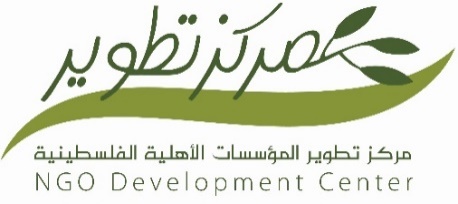 ملاحظة هامـة: 
آخر موعد لتسليم الطلب الساعة  الثانية ظهرا من يوم الثلاثاء الموافق 3/1/2023م.تُسلّم المقترحات بالنسختين المطبوعة والالكترونية  (USB Flash)إلى مركز تطوير على العنوان التالي:أولاً: اسم وعنوان المؤسسةثانياً: اسم المشروع المقترح يجب تقديم المعلومات المطلوبة بالكاملإن تقديم معلومات غير كاملة أو مضللة قد يؤدي إلى اعتبار طلبكم غير مؤهلاً للنظر فيه(يمكن استخدام أوراق إضافية عند الضرورة)أولاً: الوضع القانوني للمؤسسةثانيـــــاً: الحوكمــــــة 1-	الجمعية العمومية  الهيئة المشرفة   (مجلس الإدارة، مجلس الأمناء، أخرى)الرجاء تزويدنا أدناه بمعلومات حول أعضاء الهيئة المشرفة/مجلس الإدارة: ثالثاً: استراتيجية المؤسسة1-		خلفية موجزة عن المؤسسة:2-		رؤية ورسالة المؤسسة:3- 		أهداف المؤسسة: 	(يرجى سردها على شكل قائمة)4-		هل لدى المؤسسة أي من الخطط أو الأدلة التالية:  ( ملاحظة: من الممكن ان يطلب مركز تطوير خلال عملية تقييم المشروع الاطلاع على الخطط والأدلة أدناه)رابعاً. الموارد البشرية والهيكل التنظيمي   الموظفون الرئيسيون: 			2-  نمط التوظيف:خامساً:  نبذة عن الوضع المالي للمؤسسةالرجاء تزويدنا أدناه بمعلومات عن المصاريف الفعلية للمؤسسة خلال السنوات الثلاث السابقة؟      (حدد/ي المبالغ بالدولار الأمريكي بناء على التقارير المالية المدققة)الرجاء ارفاق نسخة الكترونية PDF عن التقارير المالية المدققة للثلاث سنوات السابقة (2019، 2020، 2021)                  مرفق2- الحساب البنكي للمؤسسة  	 3-التدقيق الخارجيسادساً: نبذة عن البرامج والنشاطات أذكر/ي تفاصيل عن المشروعات والبرامج للسنوات (2018، 2019، 2020، 2021، 2022) حسب الترتيب الزمني بدءً بالأحدث:  سابعاً:	أية معلومات أخرى هل توجد أية تفاصيل أخرى عن المؤسسة ونشاطاتها لم تتم تغطيتها وترونها انها مهمه وذات علاقة؟       (الرجاء إضافتها إن وجدت)1.3   هدف المشروع: هدف المشروع الرئيسي        (الرجاء ذكر هدف واحد فقط)1.4 مؤشرات هدف المشروع1.5 عدد فرص التدريب والمساندة الخاصة بالعمل الحر التي سوف تتوفر خلال فترة المشروع المقترح(2)  خلفية المشروع ومبرراته:2.1 تعريف المشروع ومبرراته 2.1.1 كيف نشأت فكرة المشروع؟        (أرفق/ي أي مستندات قد تدعم فكرتك مثل الأبحاث أو دراسات سابقة)2.2 خبرة المؤسسة في مجال المشروع:        الرجاء تحديد خبرة المؤسسة بالتفصيل في مجال التدريب والمساندة خلال العمل (الاستضافة والارشاد) الخاصة بالعمل الحر/العمل عبر الانترنت مع تعبئة الجدول أدناه:تفاصيل المشروعات والبرامج في مجال العمل الحر المنفذة من قبل المؤسسة في السنوات (2018، 2019، 2020، 2021، 2022)(3) مكونات المشروع3.1  تدريب تطوير المهارات والذي يشمل مهارات العمل الحر (Freelancing):    أ-  ما هي منهجية التدريب التي سوف يتم إتباعها:  ب-  مكان/ أماكن تنفيذ التدريب:	 الرجاء تحديد إين سوف يتم تنفيذ التدريب، مواصفات المكان: السعة، المساحة، التجهيزات، توفر الكهرباء، إلخالرجاء ارفاق مذكرة تفاهم مع الجهة/الجهات المستضيفة (ان وجدت)	  مرفق    ج -  جدول مواضيع التدريب:د -  عدد المواضيع التدريبية وأعداد المتدربين* من الجدول السابق (جدول ج)ه - المدربين المقترحين للتدريبات التقنية: * من الجدول السابق (جدول ج)الرجاء ارفاق نسخة عن السيرة الذاتية لكل مدرب/ة ( مرفق ملحق أ مع نموذج طلب المنحة)		  مرفقالرجاء تعبئة وإمضاء إقرار الحصرية من قبل كل مدرب/ة (مرفق ملحق ب مع نموذج طلب المنحة) 	  مرفقو - المدربين المقترحين لتدريبات العمل الحر:الرجاء ارفاق نسخة عن السيرة الذاتية لكل مدرب/ة (مرفق ملحق أ مع نموذج طلب المنحة)		  مرفقالرجاء تعبئة وإمضاء إقرار الحصرية من قبل كل مدرب/ة (مرفق ملحق ب مع نموذج طلب المنحة)	  مرفقالرجاء ارفاق المحتوى التدريبي ( مرفق ملحق ج مع نموذج طلب المنحة)					  مرفقز - المدربين المقترحين للتدريبات الأخرى:الرجاء ارفاق نسخة عن السيرة الذاتية لكل مدرب/ة (مرفق ملحق أ مع نموذج طلب المنحة)		  مرفقالرجاء تعبئة وإمضاء إقرار الحصرية من قبل كل مدرب/ة (مرفق ملحق ب مع نموذج طلب المنحة) 	  مرفقالرجاء ارفاق المحتوى التدريبي ( مرفق ملحق ج مع نموذج طلب المنحة)					  مرفق3.2-   المساندة خلال العمل (الاستضافة والارشاد)أ.  ما هي المنهجية التي سوف يتم اتباعها لمساندة المستفيدين في فترة الاستضافة والارشاد (عدد المستشارين، طريقة العمل، عدد الأيام الأسبوعية، طريقة التشبيك بين المجموعات المختلفة، الانشطة التحفيزية إلخ)ب.  أين وما هي مواصفات الأماكن التي سوف يتم الاستضافة فيها:        (الموقع، السعة، المساحة، التجهيزات، توفر الكهرباء، إلخ)ج.  ماهي المنهجية المتبعة لتقييم ومتابعة نتائج المستفيدين خلال فترة الارشاد: 	 
(تحديد الاحتياجات، اختيار المواضيع، عدد الجلسات، الية المتابعة مع المدربين، ألية متابعة النتائج مع المستفيدين، إلخ)د.  الاستشاريين/المرشدين المقترحين:الرجاء ارفاق نسخة عن السيرة الذاتية لكل استشاري/ة (مرفق ملحق أ مع نموذج طلب المنحة)			  مرفقالرجاء تعبئة وإمضاء إقرار الحصرية من قبل كل استشاري/ة (مرفق ملحق ب مع نموذج طلب المنحة) 		  مرفقه -  عدد ساعات الارشاد للمواضيع التدريبية :* من الجدول السابق (جدول د).** يرجى ذكر المجالات الأخرى في الجدول3.3- طاقم المشروع المقترح:        (بخلاف المدربين والاستشاريين، الرجاء تحديد طاقم عمل المشروع المقترح)ملاحظة: مدير المشروع/ منسق المشروع يجب أن يكون بدوام كلي ومتفرغ بالكامل لإدارة المشروعالرجاء ارفاق نسخة عن السير الذاتية لطاقم العمل			  مرفق(4) خطة تنفيذ المشروع:4.1   على المؤسسات أن تتبع الخطة التالية في تنفيذ مشروعاتها. الرجاء تفصيل خطة التنفيذ ضمن البنود الرئيسية.(5) موازنة المشروع:5.1	ملخص موازنة المشروع:5.2	 موازنة المشروع التفصيلية:	(الرجاء تفصيل الأرقام المبينة أعلاه في الجدول التالي)ملاحظات:بند المصاريف الإدارية العامة يشمل تكلفة تأمين مخاطر وإصابات المستفيدين وطاقم عمل المشروع، رواتب طاقم المشروع، والمصاريف الإدارية الأخرى. المصاريف الادارية الأخرى تغطي جزء من المصاريف الادارية التي تخدم تنفيذ المشروع بما يتناسب مع حجمه وطبيعته.الرجاء إرفاق موازنة مفصلة بصيغة MS Excel				 مرفق (6)  مؤشرات المتابعة والتقييم:6.1	 ما هي أنظمة وآليات المتابعة والمراقبة والتقييم المتوفرة لديكم والتي ستمكنكم من متابعة المشروع المقترح؟6.2	سوف تكون الدفعة المالية الأخيرة للمؤسسة والتي تبلغ قمتها 20% من موازنة المشروع مشروطة بأن يتم التأكد من قبل مركز تطوير على أن ما لا يقل عن 30% من المستفيدين الشباب قد حصلوا على عقد استشاري حر واحد على الأقل خلال فترة المساندة خلال العمل التي تقدمها المؤسسة الحاصلة على المنحة. الرجاء التوضيح كيف سوف تقوم المؤسسة بتحقيق هذا الشرط.  (7) تقييم المخاطـر:7.1	حدد/ي أي مخاطر يمكن أن تؤثر على تنفيذ المشروع بما يشمل المخاطر البيئية والاجتماعية. الرجاء تحديد مستوى تأثير المخاطر التي تم تحديدها (تأثير ذات مستوى منخفض، متوسط، عالي) وبين كيف سوف يتم إدارة هذه المخاطر:(8) أنظمة الحماية الخاصة بالعنف المبني على النوع الاجتماعي، التحرش الجنسي والاستغلال والاعتداء الجنسي8.1   هل يوجد لدي المؤسسة أنظمة حماية خاصة بالعنف المبني على النوع الاجتماعي، التحرش الجنسي والاستغلال والاعتداء الجنسي والتي من خلالها سوف تقوم بحماية العاملين والمستفيدين من المشروع؟ نعم        لافي حالة الإجابة بنعم ، الرجاء شرح هذه الأنظمة(9)   نظام الشكاوى:9.1   هل يوجد لدي المؤسسة نظام شكاوى معتمد ومعمول به للموظفين والمستفيدين ومتلقي الخدمة؟  نعم لاإذا كانت الإجابة نعم، الرجاء توضيح إجراءات التعامل مع الشكوى9.3   هل يتم توثيق الشكاوى؟  نعم لاإذا كانت الإجابة نعم، الرجاء توضيح آلية/كيفية التوثيق(10) أية معلومات أخرى هل توجد أي تفاصيل أخرى عن المشروع المقترح ونشاطاته لم تتم تغطيتها؟ الرجاء إضافتها إن وجدت. (يرجى ارفاق، إن وجد، أي دراسات أوتقييمات لمشروعات مماثلة)قائمة الوثائقتعهّـــدملحق ( أ )Curriculum Vitaملحق ( ب )مشروع المساندة الطارئة للخدمات الاجتماعية في قطاع غزة.المكون الثاني: دعم العمل الحرنموذج/ إقرار حصري بالمشاركة بمهام استشارية منفردةأقر أنا (الاستشاري/المدرب/المرشد( الموقع أدناه بموافقتي على المشاركة حصرياً مع مؤسسة ………………………. في تقديم الخدمة/المهمة المذكورة أدناه، ضمن مقترح المشروع المقدم لمركز تطوير المؤسسات الأهلية. وأعلن عن قدرتي ورغبتي في انجاز المهام المطلوبة في القترة المخطط لها في حالة نجاح مقترح المشروع كما موضح بالجدول أدناه:من خلال إقراري هذا، أدرك أنه ليس مسموحًا لي بتقديم خدماتي الاستشارية لأي مؤسسة اخرى تنوي التقدم لمركز تطوير لطلب تمويل لمقترح المشروع الخاص بمكون دعم العمل الحر.  كما أدرك تمامًا أنه إذا قمت بذلك، فسيتم رفض مقترح المشروع المقدم من طرف المؤسسة، وقد أكون معرضًا للإقصاء من أي خدمات استشارية أخرى قد يمولها مركز تطوير المؤسسات الأهلية لاحقاً.ملحق ( ج )مواضيع التدريب المقترحة ملحق ( د )التاريخ:			السادة مركز تطوير المؤسسات الأهليةتحية طيبة وبعدالموضوع: إفادة بوجود حساب بنكي فعاليشهد بنك (    ) فرع (   ) بأن مؤسسة (    )  لديها حساب بنكي فعال و بياناته كالتالي:اسم الحساب:رقم الحساب:السويفت كود:رقم الايبان (IBAN):وتفضلوا بقبول فائق الاحترام والتقدير،توقيع وختم البنكلاستعمال مركز تطوير فقطلاستعمال مركز تطوير فقطرقم الطلبتاريخ الاستلامتوقيع المستلممشروع المساندة الطارئة للخدمات الاجتماعية في قطاع غزةنموذج طلب منحة/طلب مقترح مشروعمكون: دعم العمل الحر (العمل عبر الإنترنت/E-Work)اسم المؤسسة (باللغة العربية):اسم المؤسسة (باللغة الانجليزية):اسم المشروع المقترح (باللغة العربية):اسم المشروع المقترح (باللغة الانجليزية):المحتويــــاتنموذج تقديم طلب المنحة   الجزء الأول: معلومات عامةالجزء الثاني: نبذة عن المؤسسةالجزء الثالث: نموذج مقترح المشروعملحق : قائمة المرفقات المطلوبة	 مكتب غزةمركز تطوير المؤسسات الأهلية الفلسطينيةعمارة الهيثم (3) - شارع الرشيد – مقابل فندق فلسطين – هاتف 2828999 / 2888810 -08   الجزء الأوّل (معلومات عامة)اسم المؤسسة كاملاً (باللغة بالعربية)اسم المؤسسة كاملاً (بالإنجليزية)عنوان المؤسسة المحافظة:المحافظة:المحافظة:المحافظة:المحافظة:عنوان المؤسسة المدينة/القرية:المدينة/القرية:المدينة/القرية:المدينة/القرية:المنطقة:هاتف المؤسسةتليفون:تليفون:تليفون:تليفون: المتنقل/المحمول:بريد الكترونيالموقع الإلكترونياسم الشخص المسؤول عن ادارة المؤسسةالمنصب الوظيفي في المؤسسةالهاتف المتنقل/ المحمول البريد الالكترونيالبريد الالكترونياسم الشخص المكلف بمتابعة طلب المنحة/ طلب مقترح المشروعالمنصب الوظيفي في المؤسسةالهاتف المتنقل/المحمول للشخص المكلف بمتابعة طلب المنحة/ طلب مقترح المشروعالبريد الالكترونيالبريد الالكترونياسم المشروع (باللغة العربية)  اسم المشروع (باللغة الإنجليزية) اسم القطاع المستهدف  العمل الحر (العمل عبر الإنترنت)موقع المشروع المقترح  المنحة المطلوبة   دولارمدة تنفيذ المشروع  (12) شهراًالجزء الثاني: نبذة عن المؤسسة  تصنيف المؤسسة               يُرجى وضع إشارة () أمام التصنيف الملائم لمؤسستكم  تصنيف المؤسسة               يُرجى وضع إشارة () أمام التصنيف الملائم لمؤسستكممؤسسة أهليةمؤسسة أهليةشركة غير ربحيةشركة غير ربحيةغير ذلك (حدد/ي)غير ذلك (حدد/ي) تاريخ التأسيس3-  تاريخ التسجيل  رقم التسجيل جهة التسجيل الرجاء ارفاق نسخة الكترونية PDF  عن شهادة التسجيل القانونية لمؤسستكم             مرفقعدد أعضاء الجمعية العموميةإناثذكورالمجموع عدد أعضاء الجمعية العموميةتواريخ آخر 3 اجتماعات للجمعية العمومية تواريخ آخر 3 اجتماعات للجمعية العمومية تواريخ آخر 3 اجتماعات للجمعية العمومية عدد أعضاء مجلس الإدارةإناثذكورالمجموع عدد أعضاء مجلس الإدارةعدد الاجتماعات السنوية للهيئة المشرفة/ لمجلس الإدارةتواريخ آخر 3 اجتماعات للهيئة المشرفة/ لمجلس الإدارةتواريخ آخر دورتين انتخابيتين  مدة دورة الهيئة المشرفة/مجلس الإدارة سنةسنةسنةالرقمالاسم رباعي المنصبعدد السنوات المتتالية في المنصب12345الرقمالأهـــدافخطة / دليلحدد/ي (نعم/لا)حدد/ي (نعم/لا)ملاحظاتخطة استراتيجية نعم لادليل إداري نعم لادليل مالي نعم لادليل مشتريات نعم لادليل مجلس الإدارة نعم لاغير ذلك: أذكرهـا/ يهاالرجاء ارفاق نسخة الكترونية PDF عن الخطة الإستراتيجية للمؤسسة            مرفقالمنصب الوظيفياسم الموظفعدد السنوات في المنصبالمؤهلات الاكاديميةمدير المؤسسةالمدير الماليمدير البرامجالرجاء ارفاق نسخة الكترونية PDF عن الهيكل التنظيمي لمؤسستكم            مرفقالفئــــــــة31 ديسمبر 201931 ديسمبر 202031 ديسمبر 2021مجموع الموظفين بدوام كلي في نهاية المدةمجموع الموظفين بدوام جزئي في نهاية المدةالمجموعالبند($)إجمالي المصروف الفعلي  للعام 2019إجمالي المصروف الفعلي للعام 2020إجمالي المصروف الفعلي للعام 2021مجموع اجمالي المصاريف للثلاث سنواتمعدل المصاريف للثلاث سنواتهل يوجد للمؤسسة حساب بنكي فعال لدى أحد البنوك المعتمدة من قبل سلطة النقد الفلسطينية؟ هل يوجد للمؤسسة حساب بنكي فعال لدى أحد البنوك المعتمدة من قبل سلطة النقد الفلسطينية؟ هل يوجد للمؤسسة حساب بنكي فعال لدى أحد البنوك المعتمدة من قبل سلطة النقد الفلسطينية؟ هل يوجد للمؤسسة حساب بنكي فعال لدى أحد البنوك المعتمدة من قبل سلطة النقد الفلسطينية؟   نعم   لا إذا نعم: إذا نعم: إذا نعم: إذا نعم: إذا نعم: إذا نعم:     اسم البنك الفرع    رقم الحساب البنكي الرجاء إرفاق النسخة الأصلية من افادة البنك بوجود حساب بنكي فعال للمؤسسة مع تفاصيله على ان تكون رسالة البنك صادرة خلال مدة زمنية لا تتجاوز الشهر قبل تاريخ تقديم طلب مقترح المشروع مرفق ملحق د مع نموذج طلب المنحة- الرجاء تعبئته من قبل البنك)	        مرفقهل تتم عملية تدقيق حساباتكم بواسطة مدقق خارجي؟هل تتم عملية تدقيق حساباتكم بواسطة مدقق خارجي؟  نعم   نعم   لا إذا نعم: إذا نعم: إذا نعم: إذا نعم: إذا نعم: تاريخ اخر تدقيقالمدقق المالي للمؤسسة؟المدقق المالي للمؤسسة؟المدقق المالي للمؤسسة؟المدقق المالي للمؤسسة؟المدقق المالي للمؤسسة؟اسم المدققالعنوانالهاتفما هو عدد سنوات التدقيق التي قام بها المدقق الحالي بالتدقيق لديكم بشكل مستمر؟ما هو عدد سنوات التدقيق التي قام بها المدقق الحالي بالتدقيق لديكم بشكل مستمر؟ما هو عدد سنوات التدقيق التي قام بها المدقق الحالي بالتدقيق لديكم بشكل مستمر؟المشروع/البرنامجالموقع الجغرافيالفئة/الفئات المستهدفةعدد المستفيدين المباشرينتاريخ البدءتاريخ الانتهاءكلفة المشروع / البرنامج بالدولاروضع المشروعمستمر/مغلقالجهة الممولةالجزء الثالث: نموذج مقترح المشروع(1)وصف تفصيلي كامل للمشروع:وصف تفصيلي كامل للمشروع:1.1اسم المشروع:1.2وصف المشروع:(قدم/ي وصفًا عامًا شاملاً للمشروع ومكوناته الرئيسية وأنشطته. قدم/ي ملخصًا موجزًا ​​للمراحل المختلفة لتنفيذ المشروع بالترتيب)الفئة المستهدفةالعددذكوراناثالاجمالي2.1.2 هل تم التحقق من أهمية فكرة المشروع والحاجة اليها مع المجتمع؟ كيف تم التحقق؟        مثال (ارفاق محضر تحديد احتياجات/محضر جلسات بؤرية)2.1.3  اشرح/ي ما هو أثر المشروع؟
وصف لأثر المشروع المتوقع على الأشخاص الذين سيتم قبولهم في برنامج العمل الحر / العمل عبر الانترنت.2.1.4  ما هي إستراتيجية المؤسسة لتوعية وتشجيع الخريجيين في المجتمع للاستفادة من أنشطة برنامج العمل الحر التي سوف تتم من خلال المشروع؟المشروع/البرنامجالموقع الجغرافيالفئة/الفئات المستهدفةعدد المستفيدين المباشرينتاريخ البدءتاريخ الانتهاءكلفة المشروع / البرنامج بالدولاروضع المشروعمستمر/مغلقالجهة الممولةنسبة الذين حصلوا على أعمالمجموع الدخل للمستفيدين
بالدولارالرقمالموضوع التدريبيالمدرب المقترحعدد الساعات التدريبية عدد ايام التدريبمكان التدريب (داخل / خارج المؤسسة)الرجاء ارفاق المحتوى التدريبي لكل موضوع (مرفق ملحق ج مع نموذج طلب المنحة)                   مرفقالرقمالموضوع التدريبي*عدد المجموعات المقترحة خلال فترة المشروع المقترحعدد المتدربين المقترحعدد المتدربين المقترحعدد المتدربين المقترحالرقمالموضوع التدريبي*عدد المجموعات المقترحة خلال فترة المشروع المقترحذكوراناثالمجموعالاجمالي الكليالاجمالي الكليالرقمالموضوع التدريبي*اسم المدرب عدد سنوات الخبرة العمليةعدد سنوات الخبرة التدريبيةرابط تجميعي لحسابات المدربالرقماسم المدربعدد سنوات الخبرة العملية في المجالعدد سنوات الخبرة التدريبية في المجالرابط تجميعي لحسابات المدربملاحظاتالرقمالموضوع التدريبياسم المدربعدد سنوات الخبرة العملية في المجالعدد سنوات الخبرة التدريبية في المجالرابط تجميعي لحسابات المدرب ان وجدالرقمالاسمالموضوع التدريبيعدد سنوات الخبرة العمليةعدد سنوات الخبرة التدريبيةعدد سنوات الخبرة في مجال العمل الحررابط تجميعي لحسابات المرشد.الرقمالموضوع التدريبي*مكان الارشاد
(داخل/خارج المؤسسة)مجموع ساعات الارشاد الفرديةمجموع ساعات الارشاد الجماعيةعدد ساعات الارشاد التقني / الشهرعدد ساعات الارشاد التقني / الشهرعدد ساعات الارشاد في العمل الحر/ الشهرعدد ساعات الارشاد في العمل الحر/ الشهرعدد ساعات الارشاد في مجالات أخرى **/ الشهرعدد ساعات الارشاد في مجالات أخرى **/ الشهرالرقمالموضوع التدريبي*مكان الارشاد
(داخل/خارج المؤسسة)مجموع ساعات الارشاد الفرديةمجموع ساعات الارشاد الجماعيةالفرديالجماعيالفرديالجماعيالفرديالجماعيالمسمى الوظيفيطبيعة الدوام المقترح في المشروعطبيعة الدوام المقترح في المشروعاسم الموظف (إن وجد)الاسم المقترح للتوظيف (إذا كان معروف)المؤهلات سنوات الخبرة  سنوات الخبرة  المسمى الوظيفيكلي (100%)جزئي((%xاسم الموظف (إن وجد)الاسم المقترح للتوظيف (إذا كان معروف)المؤهلات في المؤسسةفي مجال العمل الحرمدة المشروع (شهر)12 شهراً12 شهراً12 شهراً12 شهراً12 شهراً12 شهراً12 شهراً12 شهراً12 شهراً12 شهراً12 شهراً12 شهراً12 شهراً12 شهراً12 شهراً12 شهراً12 شهراًالنشاطات الرئيسيةالنشاطات الرئيسيةالفترة       (شهر)عدد الأشهرعدد الأشهرعدد الأشهرعدد الأشهرعدد الأشهرعدد الأشهرعدد الأشهرعدد الأشهرعدد الأشهرعدد الأشهرعدد الأشهرعدد الأشهرعدد الأشهرعدد الأشهرعدد الأشهرالنشاطات الرئيسيةالنشاطات الرئيسيةالفترة       (شهر)1234556789910111112اختيار المستفيديناختيار المستفيدين2أنشطة التدريبأنشطة التدريب3أنشطة الاحتضان والمساندةأنشطة الاحتضان والمساندة5التدقيق المالي واغلاق الملفالتدقيق المالي واغلاق الملف2الرجاء إرفاق خطة تنفيذية تفصيلية للمشروع Soft Copy بناءً على الجدول أعلاه                      مرفقبند الموازنةالاجمالي  (بالدولار الامريكي)تكلفة التدريبتكلفة المساندة خلال العمل (الاستضافة/الارشاد)تكاليف تغطية مواصلات للمستفيدين (فترة التدريب المساندة خلال العمل)المصاريف الإدارية العامةالمجموع الكليالرقمبند الموازنةأبجد هـ(ب×ج× د)الرقمبند الموازنةالوحدةالكمية / العدد تكلفة الوحدة(بالدولار الامريكي)المدة / الفترة (الاشهر) الاجمالي  (بالدولار الامريكي)1تكلفة التدريب1.11.2 إجمالي تكلفة التدريب2تكلفة المساندة خلال العمل (الاستضافة/الارشاد)2.12.2إجمالي تكلفة المساندة خلال العمل (الاستضافة/الارشاد)3تكاليف مواصلات المستفيدين (فترة التدريب والارشاد)3.13.2إجمالي تكاليف مواصلات المستفيدين (فترة التدريب والارشاد)4المصاريف الإدارية العامة4.1تكلفة تأمين المستفيدين وطاقم المشروع4.2رواتب طاقم المشروع4.2.14.2.24.2.3اجمالي رواتب طاقم المشروع4.3المصاريف الإدارية أخرى4.3.14.3.2نوع الخطراحتمالية حدوث الخطرمستوى التأثير على المشروع(منخفض، متوسط، عالي)كيف ستتم ادارة الخطر(الاجراءات والموارد المخصصة)الرجاء ارفاق نسخة الكترونية PDF عن أنظمة الحماية أعلاه                                      مرفق8.2   هل يوجد موظف خاص بإدارة/متابعة أنظمة الحماية؟            (الرجاء التوضيح)9.2   هل يوجد موظف خاص لاستقبال والتعامل مع الشكاوى؟       (الرجاء التوضيح)الرجاء التأكد من إرفاق الوثائق المطلوبة أدناهالوثائق المطلوبةالتسليممرفقمرفقنموذج طلب المنحة E-workورقياً  نعم لانموذج طلب المنحة E-work نسخة الكترونيةPDF+MS Word  نعم لاصورة عن شهادة التسجيل القانونيةPDF  نعم لاصورة الهيكل التنظيمي للمؤسسة PDF  نعم لاالخطة الإستراتيجية للمؤسسة PDF  نعم لانسخة عن التقارير المالية المدققة للثلاث سنوات السابقة (2019، 2020، 2021)PDF  نعم لاافادة البنك بوجود حساب بنكي فعال للمؤسسة مع تفاصيله ( ملحق د )الورقة الأصلية  نعم لامذكرة تفاهم مع الجهة/الجهات المستضيفة (ان وجدت)PDF  نعم لاالسير الذاتية للمدربين والاستشاريين/المرشدين المقترحين ( ملحق أ )PDF  نعم لاإقرارات الحصرية للمدربين والاستشاريين/المرشدين المقترحين ( ملحق ب )PDF  نعم لاالمحتوى التدريبي لمواضيع التدريب ( ملحق ج )PDF  نعم لاالسير الذاتية لطاقم العملPDF  نعم لاخطة تنفيذية تفصيلية للمشروع المقترحSoft Copy  نعم لاموازنة مفصلةMS Excel  نعم لاأنظمة الحماية الخاصة بالعنف والتحرش والاستغلال الجنسيPDF  نعم لانظام الشكاوىPDF  نعم لاإن المشروع يتماشى مع شروط المنحة  نعم لاتم إكمال تعبئة نموذج طلب المنحة بأكمله  نعم لااسم المؤسسةاسم الشخص المخول بالتوقيعالمنصبالتوقيعختم المؤسسةالتاريخProposed PositionFull Name of ExpertDate of BirthMobile NumberEducation Relevant Experience in E-work Projects onlyOther Experience الدوام (جزئي / كلي)تاريخ انتهاء المهمةتاريخ بدأ المهمةطبيعة المهمةاسم الاستشاري  التاريخالتوقيعاسم الدورةعدد ساعات التدريب اسم المدربرقم جوال المدرب#الموضوع المهام / الواجباتعدد الساعاتاليوم الأولاليوم الثانياليوم الثالثالاجمالي الكليالاجمالي الكليالاجمالي الكلي